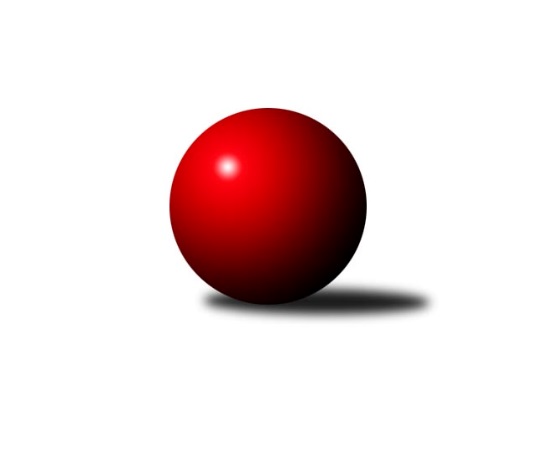 Č.9Ročník 2011/2012	19.11.2011Nejlepšího výkonu v tomto kole: 3413 dosáhlo družstvo: KK Blansko 2. KLM B 2011/2012Výsledky 9. kolaSouhrnný přehled výsledků:TJ Valašské Meziříčí	- Sokol Přemyslovice˝A˝	7:1	3301:3205	15.0:9.0	19.11.KK Šumperk˝A˝	- SK Baník Ratiškovice	5:3	3281:3202	11.0:13.0	19.11.TJ Opava˝A˝	- HKK Olomouc ˝A˝	6:2	3259:3190	12.0:12.0	19.11.TJ Rostex Vyškov ˝A˝	- KK Moravská Slávia Brno ˝A˝	1:7	3277:3402	7.0:17.0	19.11.KK Slovan Rosice	- KK Blansko 	4:4	3335:3413	12.0:12.0	19.11.KK Zábřeh	- KK Moravská Slávia Brno ˝B˝	6:2	3286:3204	11.5:12.5	19.11.Tabulka družstev:	1.	TJ Valašské Meziříčí	9	6	1	2	49.0 : 23.0 	133.5 : 82.5 	 3356	13	2.	KK Slovan Rosice	9	6	1	2	45.0 : 27.0 	117.0 : 99.0 	 3374	13	3.	KK Moravská Slávia Brno ˝A˝	9	6	0	3	40.0 : 32.0 	119.5 : 96.5 	 3355	12	4.	TJ Rostex Vyškov ˝A˝	9	6	0	3	40.0 : 32.0 	116.0 : 100.0 	 3353	12	5.	KK Blansko	9	4	3	2	38.5 : 33.5 	109.0 : 107.0 	 3303	11	6.	KK Zábřeh	9	4	2	3	40.0 : 32.0 	114.0 : 102.0 	 3281	10	7.	TJ Opava˝A˝	9	5	0	4	40.0 : 32.0 	106.0 : 110.0 	 3334	10	8.	SK Baník Ratiškovice	9	4	0	5	36.0 : 36.0 	105.0 : 111.0 	 3215	8	9.	HKK Olomouc ˝A˝	9	3	1	5	33.0 : 39.0 	106.5 : 109.5 	 3234	7	10.	KK Moravská Slávia Brno ˝B˝	9	2	0	7	30.0 : 42.0 	103.0 : 113.0 	 3232	4	11.	KK Šumperk˝A˝	9	2	0	7	22.5 : 49.5 	84.0 : 132.0 	 3170	4	12.	Sokol Přemyslovice˝A˝	9	2	0	7	18.0 : 54.0 	82.5 : 133.5 	 3183	4Podrobné výsledky kola:	 TJ Valašské Meziříčí	3301	7:1	3205	Sokol Přemyslovice˝A˝	David Volek *1	137 	 124 	 113 	147	521 	 2:2 	 555 	 131	146 	 147	131	Ladislav Stárek	Radim Metelka	129 	 133 	 143 	124	529 	 2:2 	 516 	 131	116 	 132	137	Ivo Mrhal ml.	Vladimír Výrek	149 	 119 	 143 	133	544 	 3:1 	 517 	 121	129 	 139	128	Pavel Lužný	Luboš Gassmann	141 	 143 	 155 	148	587 	 3:1 	 554 	 131	159 	 141	123	Zdeněk Peč	Dalibor Tuček	123 	 151 	 145 	153	572 	 3:1 	 537 	 138	138 	 127	134	Milan Zezulka	Tomáš Cabák	129 	 138 	 145 	136	548 	 2:2 	 526 	 111	140 	 133	142	Jiří Zezulka st.rozhodčí: střídání: *1 od 91. hodu Michal JuroškaNejlepší výkon utkání: 587 - Luboš Gassmann	 KK Šumperk˝A˝	3281	5:3	3202	SK Baník Ratiškovice	Miroslav Smrčka	131 	 139 	 160 	126	556 	 2:2 	 531 	 146	121 	 132	132	Jakub Toman	Pavel Heinisch	112 	 127 	 148 	126	513 	 1.5:2.5 	 520 	 135	135 	 124	126	Luděk Rychlovský	Jaroslav Vymazal	147 	 147 	 142 	147	583 	 4:0 	 513 	 116	125 	 133	139	Josef Něnička	Marek Zapletal	120 	 139 	 120 	142	521 	 0:4 	 599 	 134	149 	 155	161	Viktor Výleta	Jaroslav Sedlář	128 	 126 	 136 	130	520 	 0:4 	 553 	 132	134 	 155	132	Josef Toman	Josef Touš	133 	 161 	 148 	146	588 	 3.5:0.5 	 486 	 133	129 	 115	109	Jakub Tomančákrozhodčí: Nejlepší výkon utkání: 599 - Viktor Výleta	 TJ Opava˝A˝	3259	6:2	3190	HKK Olomouc ˝A˝	Vladimír Konečný *1	131 	 127 	 129 	113	500 	 0:4 	 530 	 138	136 	 130	126	Jiří Němec	Petr Bracek	128 	 129 	 148 	145	550 	 3:1 	 535 	 144	114 	 139	138	Matouš Krajzinger	Přemysl Žáček	148 	 133 	 130 	140	551 	 2:2 	 525 	 127	142 	 134	122	Leopold Jašek	Milan Janyška	118 	 125 	 148 	148	539 	 2:2 	 532 	 132	132 	 133	135	Jiří Kropáč	Petr Wolf	130 	 137 	 138 	124	529 	 2:2 	 535 	 135	131 	 121	148	Josef Šrámek	Jiří Vícha	145 	 155 	 140 	150	590 	 3:1 	 533 	 139	122 	 151	121	Radek Havranrozhodčí: střídání: *1 od 62. hodu Marek HynarNejlepší výkon utkání: 590 - Jiří Vícha	 TJ Rostex Vyškov ˝A˝	3277	1:7	3402	KK Moravská Slávia Brno ˝A˝	Petr Pevný	157 	 147 	 125 	139	568 	 1:3 	 587 	 161	141 	 145	140	Miroslav Milan	Erik Gordík	148 	 134 	 129 	117	528 	 1:3 	 584 	 142	162 	 155	125	Zdeněk Vránek	Jiří Trávníček	150 	 123 	 136 	155	564 	 3:1 	 543 	 133	137 	 131	142	Peter Zaťko	Aleš Staněk	148 	 119 	 131 	130	528 	 0:4 	 578 	 151	149 	 142	136	Stanislav Žáček	Eduard Varga	122 	 160 	 141 	133	556 	 1:3 	 550 	 130	131 	 145	144	Michal Kellner	Kamil Bednář	131 	 127 	 139 	136	533 	 1:3 	 560 	 148	141 	 140	131	Milan Klikarozhodčí: Nejlepší výkon utkání: 587 - Miroslav Milan	 KK Slovan Rosice	3335	4:4	3413	KK Blansko 	Jaromír Šula	141 	 133 	 133 	150	557 	 1:3 	 601 	 150	153 	 154	144	Ondřej Němec	Dalibor Matyáš	135 	 149 	 138 	125	547 	 3:1 	 537 	 129	129 	 133	146	Ladislav Novotný	Miroslav Ptáček	140 	 127 	 146 	132	545 	 3:1 	 566 	 131	162 	 144	129	Roman Flek	Ivo Fabík	154 	 141 	 138 	145	578 	 3:1 	 545 	 138	130 	 143	134	Karel Kolařík	Petr Streubel st.	124 	 136 	 128 	147	535 	 0:4 	 614 	 152	178 	 132	152	Roman Porubský	Jiří Axman st.	156 	 135 	 155 	127	573 	 2:2 	 550 	 134	141 	 145	130	Martin Honcrozhodčí: Nejlepší výkon utkání: 614 - Roman Porubský	 KK Zábřeh	3286	6:2	3204	KK Moravská Slávia Brno ˝B˝	Pavel Hrdlička	116 	 133 	 147 	134	530 	 0:4 	 565 	 140	141 	 148	136	Petr Mika	Martin Sitta	117 	 112 	 153 	141	523 	 1:3 	 548 	 124	138 	 136	150	Lubomír Kalakaj	Lukáš Horňák	146 	 131 	 134 	148	559 	 2:2 	 515 	 116	140 	 137	122	Milan Krejčí	Josef Sitta	153 	 141 	 136 	153	583 	 4:0 	 502 	 117	119 	 125	141	Pavel Palian	Miloslav Hýbl	139 	 151 	 134 	132	556 	 2:2 	 555 	 131	160 	 137	127	Jan Bernatík	Jiří Flídr	139 	 138 	 132 	126	535 	 2.5:1.5 	 519 	 138	117 	 132	132	Pavel Dvořákrozhodčí: Nejlepší výkon utkání: 583 - Josef SittaPořadí jednotlivců:	jméno hráče	družstvo	celkem	plné	dorážka	chyby	poměr kuž.	Maximum	1.	Miroslav Milan 	KK Moravská Slávia Brno ˝A˝	587.08	382.0	205.1	2.0	5/5	(651)	2.	Roman Porubský 	KK Blansko 	579.60	369.3	210.3	1.6	5/5	(614)	3.	Jiří Vícha 	TJ Opava˝A˝	578.72	385.3	193.4	1.3	5/5	(600)	4.	Stanislav Žáček 	KK Moravská Slávia Brno ˝A˝	577.35	379.1	198.3	1.6	4/5	(634)	5.	Milan Klika 	KK Moravská Slávia Brno ˝A˝	574.58	374.2	200.4	2.4	4/5	(609)	6.	Petr Pevný 	TJ Rostex Vyškov ˝A˝	572.42	368.1	204.3	1.4	6/6	(611)	7.	Ondřej Němec 	KK Blansko 	571.72	380.6	191.1	2.2	5/5	(609)	8.	Dalibor Matyáš 	KK Slovan Rosice	571.45	372.8	198.7	3.3	5/5	(598)	9.	Dalibor Tuček 	TJ Valašské Meziříčí	570.67	370.8	199.9	1.8	6/6	(653)	10.	Radim Metelka 	TJ Valašské Meziříčí	570.04	370.5	199.5	2.3	6/6	(598)	11.	Josef Sitta 	KK Zábřeh	568.00	374.5	193.5	2.7	5/5	(647)	12.	Radek Havran 	HKK Olomouc ˝A˝	567.16	366.2	201.0	1.4	5/5	(612)	13.	Martin Sitta 	KK Zábřeh	566.80	363.5	203.3	1.7	5/5	(617)	14.	Radim Marek 	TJ Opava˝A˝	566.67	372.7	194.0	2.2	4/5	(596)	15.	Erik Gordík 	TJ Rostex Vyškov ˝A˝	566.00	372.6	193.4	2.1	6/6	(577)	16.	Jiří Axman  st.	KK Slovan Rosice	565.80	371.1	194.7	3.3	5/5	(605)	17.	Tomáš Cabák 	TJ Valašské Meziříčí	564.29	374.8	189.5	2.8	6/6	(601)	18.	David Volek 	TJ Valašské Meziříčí	564.06	369.9	194.2	2.4	6/6	(595)	19.	Kamil Bednář 	TJ Rostex Vyškov ˝A˝	563.75	368.4	195.4	4.6	5/6	(617)	20.	Jaromír Šula 	KK Slovan Rosice	562.67	371.5	191.2	1.3	5/5	(590)	21.	Přemysl Žáček 	TJ Opava˝A˝	562.63	368.8	193.8	2.0	4/5	(575)	22.	Eduard Varga 	TJ Rostex Vyškov ˝A˝	561.75	374.5	187.3	3.4	6/6	(604)	23.	Ivo Fabík 	KK Slovan Rosice	559.60	370.9	188.8	2.5	5/5	(580)	24.	Petr Streubel  st.	KK Slovan Rosice	558.50	373.4	185.1	5.4	4/5	(578)	25.	Miroslav Ptáček 	KK Slovan Rosice	558.30	373.0	185.3	4.0	5/5	(598)	26.	Aleš Staněk 	TJ Rostex Vyškov ˝A˝	558.04	370.1	188.0	4.6	6/6	(574)	27.	Petr Mika 	KK Moravská Slávia Brno ˝B˝	557.12	372.0	185.2	3.2	5/5	(637)	28.	Zdeněk Vránek 	KK Moravská Slávia Brno ˝A˝	557.10	367.2	190.0	2.8	5/5	(590)	29.	Vladimír Konečný 	TJ Opava˝A˝	554.00	367.4	186.6	2.6	4/5	(567)	30.	Luděk Rychlovský 	SK Baník Ratiškovice	553.76	363.1	190.7	3.2	5/5	(585)	31.	Petr Wolf 	TJ Opava˝A˝	551.75	362.6	189.2	2.4	4/5	(574)	32.	Ladislav Stárek 	Sokol Přemyslovice˝A˝	551.25	369.5	181.8	3.5	6/6	(589)	33.	Štěpán Večerka 	KK Moravská Slávia Brno ˝B˝	550.35	361.2	189.2	3.4	4/5	(627)	34.	Josef Touš 	KK Šumperk˝A˝	547.94	362.8	185.1	1.9	6/6	(606)	35.	Viktor Výleta 	SK Baník Ratiškovice	547.85	365.6	182.3	5.5	4/5	(599)	36.	Michal Kellner 	KK Moravská Slávia Brno ˝A˝	547.10	358.2	189.0	3.1	4/5	(582)	37.	Jiří Němec 	HKK Olomouc ˝A˝	546.72	368.4	178.4	3.2	5/5	(590)	38.	Martin Honc 	KK Blansko 	544.68	355.8	188.8	2.6	5/5	(563)	39.	Michal Juroška 	TJ Valašské Meziříčí	543.50	352.5	191.0	3.8	4/6	(577)	40.	Jiří Flídr 	KK Zábřeh	543.16	359.6	183.5	3.3	5/5	(573)	41.	Jiří Trávníček 	TJ Rostex Vyškov ˝A˝	543.00	362.9	180.1	3.5	5/6	(578)	42.	Milan Janyška 	TJ Opava˝A˝	542.31	367.0	175.3	5.4	4/5	(601)	43.	Pavel Palian 	KK Moravská Slávia Brno ˝B˝	541.84	362.3	179.5	1.7	5/5	(642)	44.	Lukáš Horňák 	KK Zábřeh	541.68	357.1	184.6	2.6	5/5	(582)	45.	Pavel Dvořák 	KK Moravská Slávia Brno ˝B˝	541.05	367.0	174.1	4.0	5/5	(570)	46.	Jaroslav Vymazal 	KK Šumperk˝A˝	540.60	361.1	179.5	4.1	5/6	(583)	47.	Luboš Gassmann 	TJ Valašské Meziříčí	540.53	354.9	185.6	1.9	5/6	(597)	48.	Jiří Zezulka st. 	Sokol Přemyslovice˝A˝	539.79	358.7	181.1	3.5	6/6	(590)	49.	Peter Zaťko 	KK Moravská Slávia Brno ˝A˝	539.68	358.4	181.3	5.3	5/5	(590)	50.	Jaroslav Sedlář 	KK Šumperk˝A˝	538.42	363.3	175.1	4.4	6/6	(577)	51.	Roman Flek 	KK Blansko 	538.40	351.2	187.3	5.1	4/5	(566)	52.	Petr Bracek 	TJ Opava˝A˝	537.75	346.3	191.5	2.7	5/5	(553)	53.	Josef Šrámek 	HKK Olomouc ˝A˝	537.67	350.7	187.0	4.8	4/5	(570)	54.	Jan Bernatík 	KK Moravská Slávia Brno ˝B˝	537.44	367.2	170.3	6.2	4/5	(555)	55.	Miloslav Hýbl 	KK Zábřeh	536.04	361.8	174.2	2.7	5/5	(571)	56.	Karel Kolařík 	KK Blansko 	534.56	360.4	174.1	4.7	5/5	(577)	57.	Ladislav Novotný 	KK Blansko 	534.44	365.7	168.8	5.2	5/5	(603)	58.	Jakub Toman 	SK Baník Ratiškovice	533.65	367.1	166.6	5.1	5/5	(555)	59.	Josef Toman 	SK Baník Ratiškovice	530.95	360.4	170.6	4.9	4/5	(566)	60.	Ivo Mrhal  ml.	Sokol Přemyslovice˝A˝	529.87	356.7	173.2	6.2	5/6	(563)	61.	Miroslav Smrčka 	KK Šumperk˝A˝	529.79	355.3	174.5	3.3	6/6	(568)	62.	Matouš Krajzinger 	HKK Olomouc ˝A˝	529.06	359.1	169.9	5.8	4/5	(566)	63.	Leopold Jašek 	HKK Olomouc ˝A˝	528.44	366.4	162.0	7.3	4/5	(546)	64.	Jakub Tomančák 	SK Baník Ratiškovice	527.76	345.3	182.5	3.4	5/5	(571)	65.	Marek Zapletal 	KK Šumperk˝A˝	525.50	355.1	170.4	4.0	6/6	(555)	66.	Milan Zezulka 	Sokol Přemyslovice˝A˝	523.21	350.4	172.8	5.9	6/6	(577)	67.	Josef Něnička 	SK Baník Ratiškovice	521.24	351.2	170.1	5.6	5/5	(576)	68.	Vojtěch Jurníček 	Sokol Přemyslovice˝A˝	519.80	354.3	165.5	6.1	5/6	(563)	69.	Pavel Lužný 	Sokol Přemyslovice˝A˝	519.06	355.3	163.8	4.8	6/6	(541)	70.	Martin Sedlář 	KK Šumperk˝A˝	511.17	349.1	162.1	9.7	6/6	(574)		Karel Ustohal 	KK Slovan Rosice	580.00	377.0	203.0	2.0	1/5	(580)		Radim Čuřík 	SK Baník Ratiškovice	571.00	380.0	191.0	3.0	1/5	(571)		Zdeněk Švub 	KK Zábřeh	570.00	364.0	206.0	4.0	1/5	(570)		Vladimír Výrek 	TJ Valašské Meziříčí	567.67	367.3	200.3	1.3	3/6	(612)		Jiří Zezulka 	HKK Olomouc ˝A˝	560.60	369.1	191.5	3.6	2/5	(596)		Zdeněk Peč 	Sokol Přemyslovice˝A˝	554.00	383.0	171.0	10.0	1/6	(554)		Petr Mecerod 	KK Slovan Rosice	547.00	393.0	154.0	4.0	1/5	(547)		Radim Hostinský 	KK Moravská Slávia Brno ˝B˝	540.75	368.3	172.5	3.3	2/5	(547)		Pavel Heinisch 	KK Šumperk˝A˝	539.00	357.5	181.5	4.0	1/6	(565)		Jan Tögel 	HKK Olomouc ˝A˝	537.00	361.0	176.0	6.0	1/5	(537)		Jiří Chrastina 	TJ Rostex Vyškov ˝A˝	535.00	365.0	170.0	3.0	1/6	(535)		Lubomír Kalakaj 	KK Moravská Slávia Brno ˝B˝	534.60	355.2	179.4	4.3	3/5	(578)		Jiří Kropáč 	HKK Olomouc ˝A˝	532.00	353.0	179.0	3.0	1/5	(532)		Ondřej Topič 	TJ Valašské Meziříčí	532.00	357.0	175.0	2.0	1/6	(532)		Milan Krejčí 	KK Moravská Slávia Brno ˝A˝	531.00	364.5	166.5	4.0	2/5	(547)		Petr Matějka 	KK Šumperk˝A˝	531.00	368.0	163.0	4.0	1/6	(531)		Dalibor Dvorník 	KK Moravská Slávia Brno ˝A˝	520.89	353.8	167.1	5.0	3/5	(553)		Marian Hošek 	HKK Olomouc ˝A˝	520.78	351.3	169.4	4.7	3/5	(537)		Pavel Hrdlička 	KK Zábřeh	519.33	349.5	169.9	5.2	3/5	(555)		Petr Bábíček 	SK Baník Ratiškovice	516.00	345.0	171.0	6.0	1/5	(516)		Miroslav Ondrouch 	Sokol Přemyslovice˝A˝	515.00	359.0	156.0	8.0	1/6	(515)		Zdeněk Grulich 	Sokol Přemyslovice˝A˝	510.00	358.0	152.0	6.0	1/6	(510)		Jan Sedláček 	Sokol Přemyslovice˝A˝	507.00	334.0	173.0	6.0	1/6	(507)		Miroslav Adámek 	KK Šumperk˝A˝	466.00	343.0	123.0	13.0	1/6	(466)Sportovně technické informace:Starty náhradníků:registrační číslo	jméno a příjmení 	datum startu 	družstvo	číslo startu
Hráči dopsaní na soupisku:registrační číslo	jméno a příjmení 	datum startu 	družstvo	Program dalšího kola:10. kolo26.11.2011	so	9:00	HKK Olomouc ˝A˝ - KK Šumperk˝A˝	26.11.2011	so	10:00	KK Moravská Slávia Brno ˝B˝ - Sokol Přemyslovice˝A˝	26.11.2011	so	10:00	KK Blansko  - TJ Rostex Vyškov ˝A˝	26.11.2011	so	10:00	SK Baník Ratiškovice - KK Slovan Rosice	26.11.2011	so	14:00	KK Moravská Slávia Brno ˝A˝ - TJ Valašské Meziříčí	26.11.2011	so	15:30	KK Zábřeh - TJ Opava˝A˝	Nejlepší šestka kola - absolutněNejlepší šestka kola - absolutněNejlepší šestka kola - absolutněNejlepší šestka kola - absolutněNejlepší šestka kola - dle průměru kuželenNejlepší šestka kola - dle průměru kuželenNejlepší šestka kola - dle průměru kuželenNejlepší šestka kola - dle průměru kuželenNejlepší šestka kola - dle průměru kuželenPočetJménoNázev týmuVýkonPočetJménoNázev týmuPrůměr (%)Výkon3xRoman PorubskýBlansko6145xRoman PorubskýBlansko109.866142xOndřej NěmecBlansko6011xViktor VýletaRatiškovice109.45991xViktor VýletaRatiškovice5992xJiří VíchaOpava A108.475902xJiří VíchaOpava A5902xOndřej NěmecBlansko107.546012xJosef ToušŠumperk˝A˝5882xJosef ToušŠumperk˝A˝107.395881xLuboš GassmannVal. Meziříčí5876xMiroslav MilanSlávia Brno A107.22587